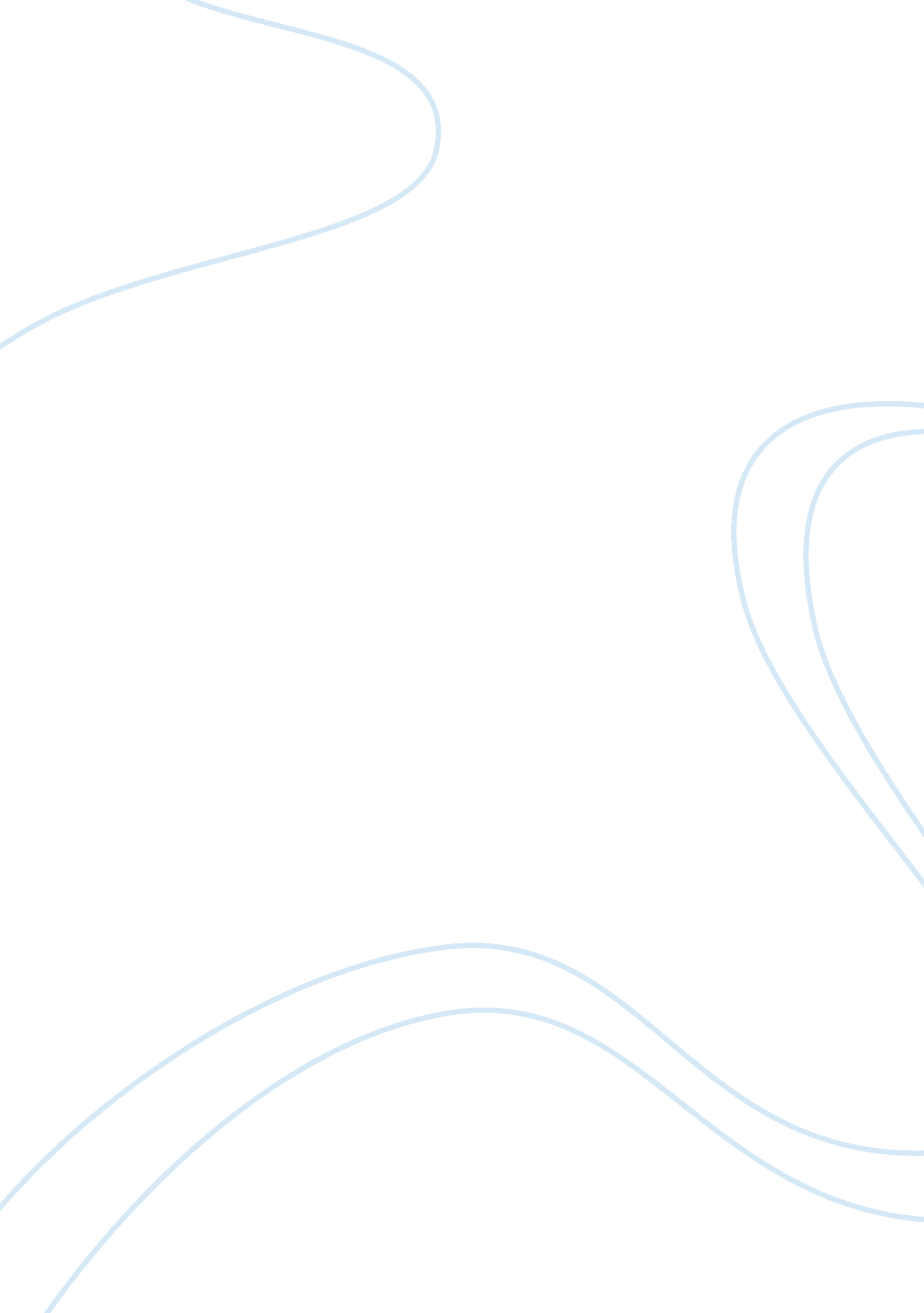 The hard truth of immigrationSociology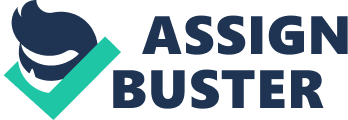 Likely, this dilemma results in more and more individuals undergoing the difficulties of being unemployed and homeless. As a result, this issue makes a great impact on how the native locals of the nation are able to perceive the effects of immigration in their country. As a result, many local nationals learn to feel the hate that they are not supposed to have against these needy immigrants. Besides that, local residents of the nations are beginning to perceive that the immigrants are simply stealing the jobs that are supposed to be for them alone. This creates a rather uncanny situation between the immigrants and the local residents of the nation as the entire situation makes it hard for both parties to accept the situations they are in. 
Support 
According to several studies, immigration has caused a lot of irritation between nations of hosts and immigrant senders as workers to the said target first world countries. Likely, the entire process of creating a more liveable society in countries where immigration rates are high has become an impossible goal for many government administrations around the world today. Undoubtedly, these claims and statistical data of unsatisfied living status directly give an optimum proof that the situation must be given careful attention to by those who are in proper power to make things rather balanced to work for both the immigrants and the local residents of host countries. 
Warrant 
The need to attend to the growing truth behind immigration is a sincere attempt of making a better place of living for modern human individuals to stay in. Samuelson's article on immigration directly suggests that the entire situation be strategically dealt with through balancing the distribution of resources, employment, and balancing the values of the stakeholders concerned in the situation. Strategically, the idea of creating a balance between everyone concerned naturally makes a great sense of proof that immigration could be effectively dealt with. 
There are of course expected complications in the long run, especially with regards groups and individuals who might not be conformingly agreeable with the operation of bringing balance to the society as they might think that their values are not properly served through the proposed system. Facing these matters could give a better chance for administrations of the host countries to prepare for better alternatives that might be able to work for such emergency situations. 